FOREX DAILY - REPORTTuesday 5th April 2016Currencies – AUD, CAD, CHF, EUR, GBP, JPY, NZD, SGD, USD, There were 1 entry, 0 TP1 exits, 0 TP2 exits, 0 TP3 exits and 2 Stop exits and 0 close at markets in Forex Daily.There are 4 new orders for today. Please check into this Forex Position size calculator – we believe it is 1 of the best available - http://www.myfxbook.com/forex-calculators/position-size Entries: 	EURJPY Sell Stop 126.94Exits: 	EURJPY Buy Stop 126.547, EURJPY Buy Stop 126.547Take Profit Reached:   The colour coding we are currently using is as follows: Amended orders or stops Retained Orders or stops – no change New working ordersImmediate action required Short SellChange Contract Specifications
POSITIONS:PAIR: 			OLD		ACTION	NEW		TP1		TP2		TP3Close PositionsAmendedStop PositionsCADJPY	Sell Stop	86.98		Amend	86.208		87.09EURGBP	Buy Stop	0.7893	Amend	0.7906	0.8046	0.8116USDJPY	Sell Stop	113.493	Amend	112.307	111.03	109.93Limit PositionsRetained Stop PositionsEURCAD	Buy Stop	1.4749	Retain	1.4749	1.5003EURCHF	Buy Stop	1.0882	Retain	1.0882	1.1024EURJPY	Sell Stop	127.57	Retain	127.57	125.18GBPCAD	Buy Stop	1.8632	Retain	1.8632	1.9215GBPJPY	Sell Stop	162.07	Retain	162.07	157.77GBPUSD	Sell Stop	1.4460	Retain	1.4460	1.3947USDCAD	Buy Stop	1.2960	Retain	1.2960	1.3402USDCHF	Sell Stop	0.9735	Retain 	0.9735	0.9476Limit PositionsWORKING ORDERS:CANCELLED ORDERS:AUDUSD	Buy Stop	0.7701Name	Direction	Entry		Stop Loss	TP1		TP2		TP3	 Trade RiskAmended Stop OrdersLimit OrdersRetainedStop Orders GBPAUD	Buy Stop	1.8778	1.8718	1.9817					60 pipsLimit Orders NEW ORDERS: Name	Order Type		Entry		S. L.		TP1		TP2 		TP3 	Trade RiskStop OrdersAUDNZD	Sell Stop	1.1065	1.1120	1.0877					55 pipsGBPAUD	Buy Stop	1.8782	1.8718	1.9218					64 pipsUSDJPY	Buy Stop	112.41	110.97	113.42	114.42			144 pipsXAUUSD	Sell Stop	1214		1223		1187						90 pipsLimit OrdersCHARTS:Stop Orders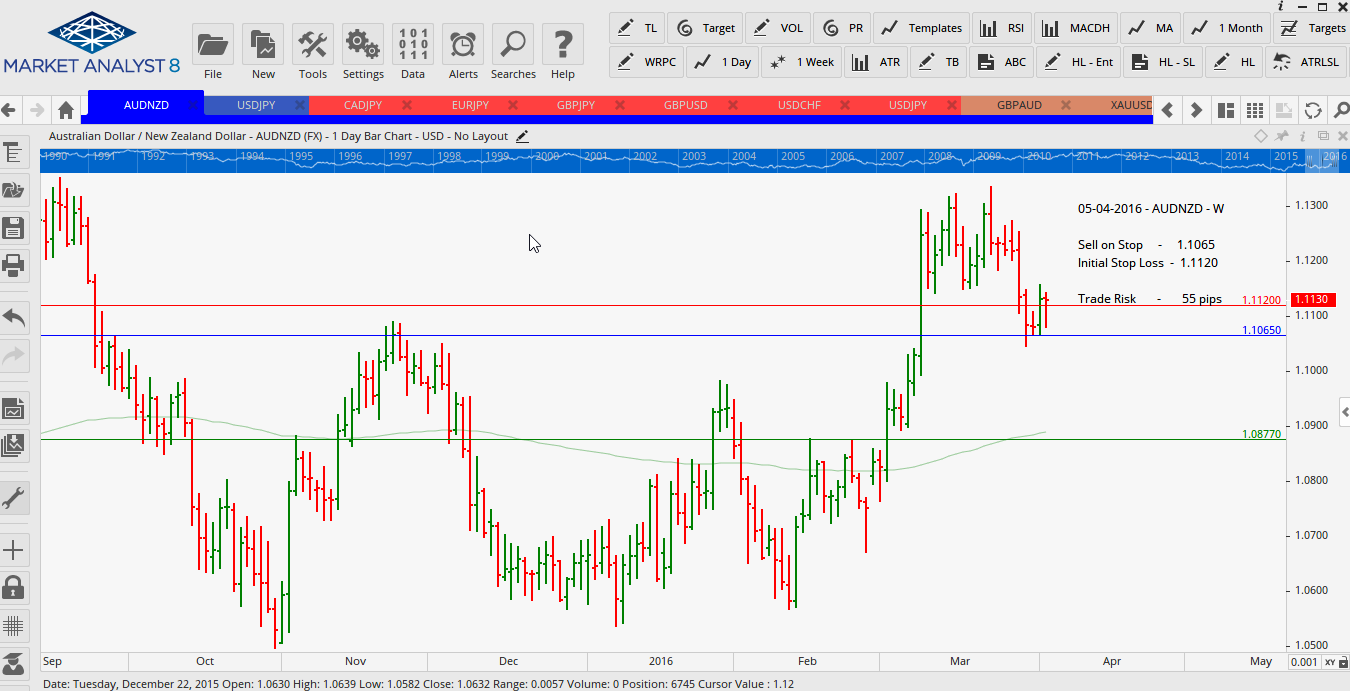 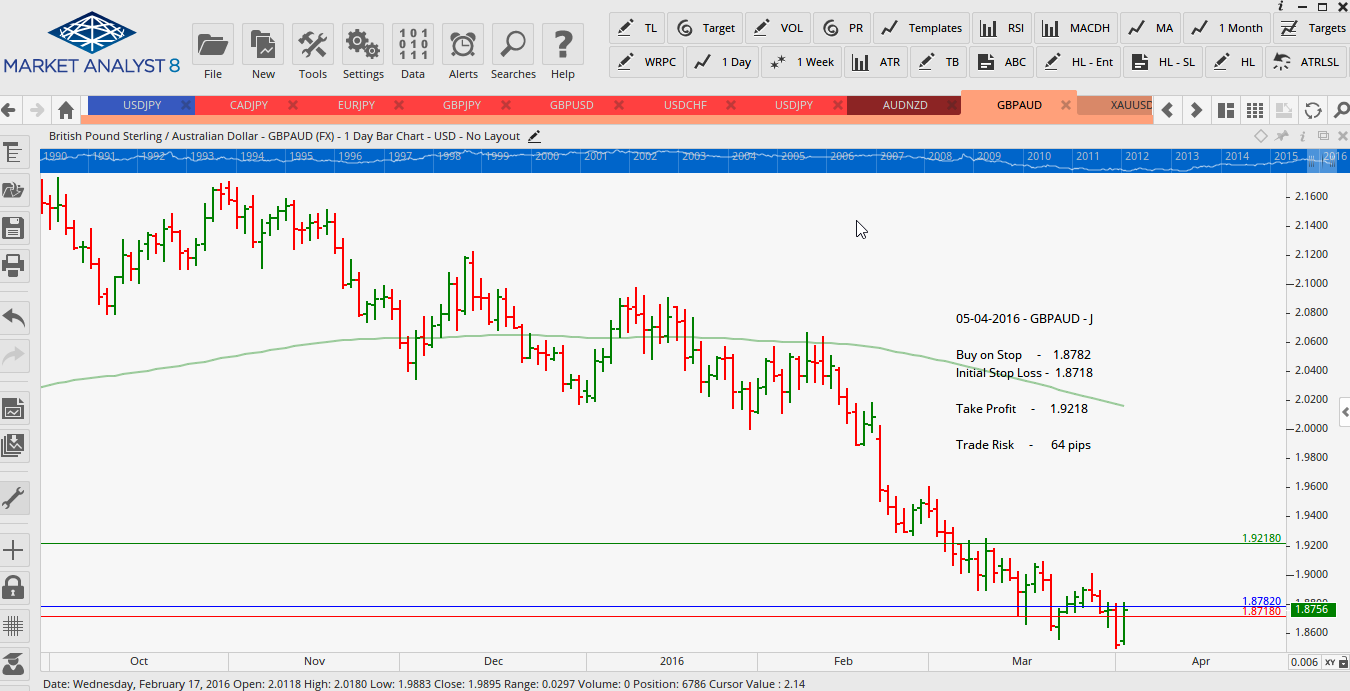 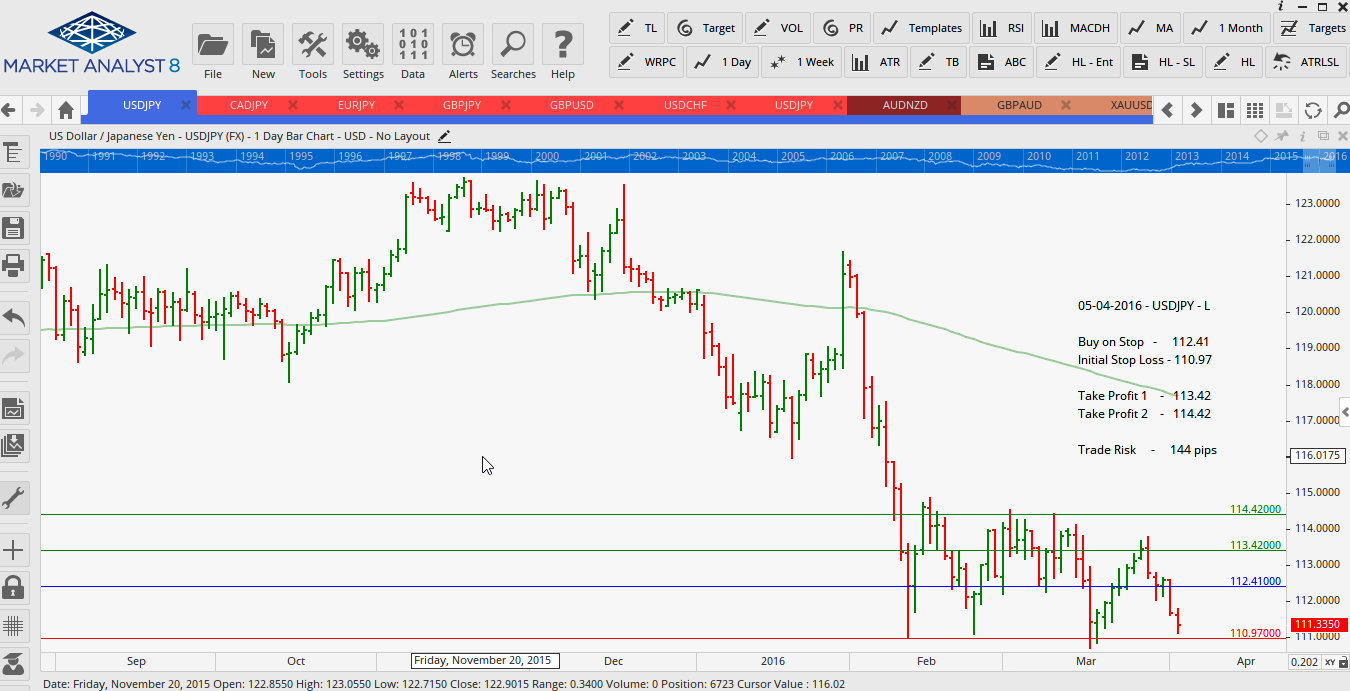 Limit Orders